Al Dirigente Scolasticodell’ I.C.S. “ DE NICOLA – SASSO”DOMANDA DI PARTECIPAZIONE ALLA SELEZIONE DI DOCENTE  ESTERNOIl/la sottoscritto/a _______________________________________________________________________nato/a ____________________ il __________________ Codice fiscale ____________________________ e residente a ______________________via _____________________________________ cap. ___________ tel. _______________________________  Cell ___________________________________________ indirizzo di posta elettronica _____________________________________@________________________CHIEDEdi essere ammesso/a alla procedura di selezione come per la  Realizzazione di percorsi educativi volti al potenziamento delle competenze delle studentesse e degli studenti e per la socialità e l’accoglienza - Programma Operativo Complementare (POC) - “Per la scuola, competenze e ambienti per l’apprendimento” 2014-2020 - finanziato con FSE E FDR - Asse I – Istruzione – Obiettivi Specifici 10.1, 10.2 e 10.3 – Azioni 10.1.1, 10.2.2 e 10.3.1, come di seguito specificato.A tal fine dichiara:• di essere in possesso di certificata competenza e/o esperienza professionale maturata nel settore richiesto, prima     della pubblicazione del presente bando;• di conoscere la piattaforma INDIRE per la gestione on-line del corso;• di possedere competenze informatiche;• di dare la propria disponibilità in relazione al calendario predisposto dallo Staff di Progetto;• di impegnarsi, inoltre, a rispettare i compiti connessi alla figura in oggetto.Allega:• Curriculum vitae in formato europeo;• Griglia per la valutazione dei titoli •  Fotocopia documento d’identità valido  e firmatoData_________________                                                                           Firma ________________________GRIGLIA DI VALUTAZIONE DOCENTI ESPERTI (da compilare nella parte riservata al candidato)Il/La sottoscritto/a ________________________ nato/a a ___________________________e residente in __________________________alla via _______________ n. ____, dichiara, sotto la propria responsabilità, di essere in possesso di titoli di studio e professionali ed altro, afferenti il Programma Operativo Complementare (POC) - “Per la scuola, competenze e ambienti per l’apprendimento” 2014-2020 - finanziato con FSE E FDR - Asse I – Istruzione – Obiettivi Specifici 10.1, 10.2 e 10.3 – Azioni 10.1.1, 10.2.2 e 10.3.1 -CODICE PROGETTO:  10.2.2A-FDRPOC-CA-2022-256                                                 CODICE CUP : G54C22000570001   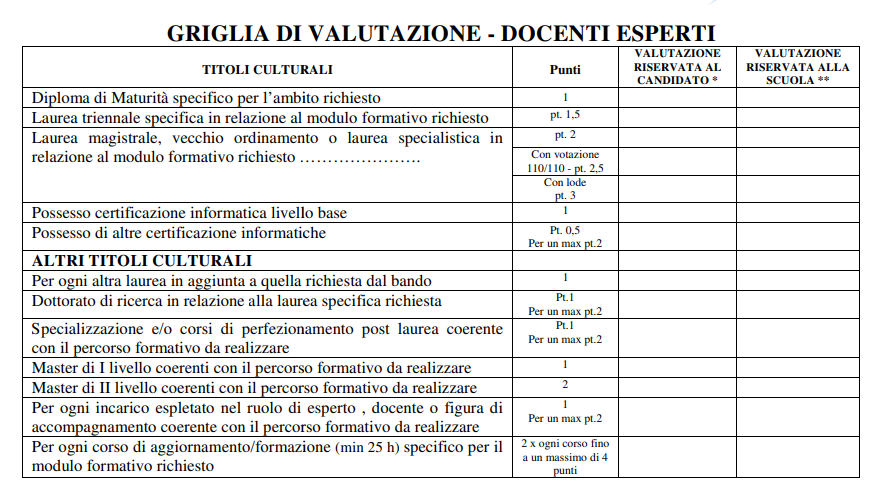 * Punti attribuiti dal concorrente. ** Punti attribuiti dalla commissione in base alla documentazione attestante il possesso dei titoli di studio e professionali.DICHIARAZIONE SOSTITUTIVA DELLE CERTIFICAZIONI(artt. 46 e 47 del D.P.R. n. 445/2000)Il/La sottoscritto/a, preso atto dei contenuti del Bando di Selezione e delle condizioni in esso contenute, dichiara che quanto riportato in precedenza risulta veritiero e di essere consapevole delle sanzioni civili e penali, richiamate dall’art. 76 del D.P.R. n. 445/2000, cui incorre in caso di dichiarazioni mendaci.Il/La sottoscritto/a, ai sensi del D.Lgs. n. 196 del 30/06/2003 e del Regolamento definito con Decreto Ministeriale n. 305 del 07/12/2006, dichiara di essere informato e consente il trattamento dei propri dati, anche personali, per le esigenze e le finalità dell’incarico di cui alla presente domanda.Lo/a scrivente si impegna comunque, qualora l'amministrazione lo ritenesse necessario, a documentare quanto fin qui dichiarato.Il/La sottoscritto/a autorizza ad assumere informazioni in merito alle esperienze di esperto PON dichiarate.La presente griglia è allegata all'istanza per la selezione degli Esperti per la realizzazione del  Programma Operativo Complementare (POC) - “Per la scuola, competenze e ambienti per l’apprendimento” 2014-2020 - finanziato con FSE E FDR - Asse I – Istruzione – Obiettivi Specifici 10.1, 10.2 e 10.3 – Azioni 10.1.1, 10.2.2 e 10.3.1Data ……………………………………..                                                                                            Firma                                                                                                                               ……………………………………………….Moduloesperto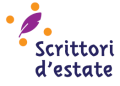 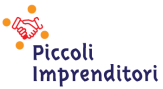 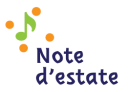 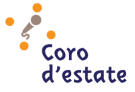 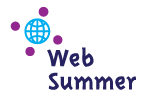 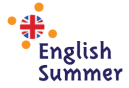 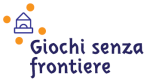 